NOTAS A LOS ESTADOS FINANCIEROS DEL GOBIERNO ESTATAL DE QUERÉTAROCon el propósito de dar cumplimiento a los artículos 46 y 49 de la Ley General de Contabilidad Gubernamental (LGCG), así como a la normatividad emitida por el Consejo Nacional de Armonización Contable (CONAC), en seguida, se presentan las notas a los estados financieros correspondientes al 31 de diciembre del 2017, teniendo presente los postulados de revelación suficiente e importancia relativa con la finalidad de que la información sea de mayor utilidad para los usuarios. Los tres tipos de notas que acompañan a los estados financieros, son:a) Notas de Desgloseb) Notas de Memoriac) Notas de Gestión AdministrativaNotas de Desglose:Notas al Estado de Situación FinancieraActivoEfectivo y equivalentesEn este apartado se informa la integración del rubro efectivo y equivalentes en posición del Gobierno Estatal de Querétaro:(Pesos)La cual está distribuido de la siguiente manera:(Pesos)El incremento de 14.6% en la cuenta de efectivo y equivalentes derivado del incremento en la recaudación estatal y del incremento en las participaciones recibidas por el Poder Ejecutivo.El decremento en el rubro Efectivo, obedece a la reclasificación del saldo de los Fondos Revolventes a la cuenta de Deudores Diversos por Cobrar a Corto Plazo por parte del Poder Ejecutivo. La disminución en el saldo de la cuenta de Bancos/Dependencias y Otros obedece a la reclasificación a Bancos/Tesorería.Derechos a recibir efectivo o equivalentes:En este apartado se informa la integración del rubro Derechos a Recibir Efectivo o Equivalentes del Gobierno Estatal de Querétaro:(Pesos)Distribuido de la siguiente manera:(Pesos)Reducción de 88.8% derivado principalmente por:La disminución del saldo en Inversiones Financieras de Corto Plazo debido a la reclasificación efectuada al rubro de Inversiones Temporales (Hasta 3 meses).Derechos a recibir bienes o servicios:En lo que respecta al rubro Derechos a Recibir Bienes o Servicios se informa la integración al cierre del ejercicio del 2017:(Pesos)La cual está distribuido de la siguiente manera:(Pesos)Destaca el incremento presentado en la creación de cuentas por cobrar a contratistas por obra pública.Bienes disponibles para su transformación o consumo (Inventarios)Se clasifican como bienes disponibles para su transformación, aquellos que se encuentran dentro de la cuenta de inventarios. En esta nota, se informa el saldo de la cuenta de inventarios al 31 de diciembre del 2017.(Pesos)La cantidad que se informa al cierre de 2017 de 443,939 corresponde en su totalidad al Poder Ejecutivo.(Pesos)La cantidad que se informa corresponde en su totalidad al Poder Ejecutivo. Asimismo la disminución se registra esencialmente en los almacenes de imprenta por un importe de 240,628 y el de conservación de inmuebles por un importe de 1,034,581Otros activos circulantesEn este apartado se informa la integración del rubro de otros activos circulantes al 31 de diciembre del 2017:(Pesos)Distribuido de la siguiente manera:(Pesos)Inversiones FinancierasEn este apartado se informa la integración del Inversiones Financieras a Largo Plazo del Gobierno del Estado:(Pesos)El monto reportado el cierre del ejercicio 2017 corresponde en su totalidad al Poder Ejecutivo. La reducción en Fideicomisos, Mandatos y Contratos Análogos se debe a la desincorporación de algunos Fideicomisos, al considerarse como entidades paraestatales.Derechos a Recibir Efectivo o Equivalentes a Largo PlazoSe informa la integración del saldo al 31 de diciembre del 2017 de la cuenta Otros Derechos a Recibir Efectivo o Equivalentes a Largo Plazo(Pesos)La cual está distribuido de la siguiente manera:(Pesos)En lo que respecta al saldo reportado al 31 de diciembre del 2017 de la cuenta Otros Derechos a Recibir Efectivo o Equivalentes a Largo Plazo por parte del Poder Ejecutivo, se informa que esta cuenta no ha sufrido modificación toda vez que sigue vigente la cuenta por cobrar al Instituto de la Vivienda del Estado de Querétaro por un monto total de 32,397,074Bienes muebles, inmuebles e intangiblesSe informa del rubro de Bienes Inmuebles, Infraestructura y Construcciones en Proceso, el monto al 31 de diciembre del 2017, el cual está distribuido de la siguiente manera:(Pesos)El incremento en el rubro de Terrenos obedece principalmente a la incorporación por reclasificación de predios que se encontraban anteriormente clasificados como bienes en comodato y a la revaluación catastral de los bienes inmuebles. Las notas particulares del Poder Ejecutivo referente a este rubro se encuentran en la Notas a los Estados Financieros del Tomo III de esta Cuenta Pública.Se informa del rubro de Bienes Muebles, el monto al 31 de diciembre del 2017, el cual está distribuido de la siguiente manera:(Pesos)El incremento en el Poder Ejecutivo, obedece principalmente al reconocimiento del Instituto Queretano de Cultura y las Artes como Dependencia Estatal. Se informa de la cuenta Depreciación, Deterioro y Amortización Acumulada de Bienes, el monto al 31 de diciembre del 2017:(Pesos)La cual está distribuido de la siguiente manera:(Pesos)Se informa de manera agrupada el rubro de Activos Intangibles, el monto al 31 de diciembre del 2017:(Pesos)Estimaciones y deteriorosSe informa que al cierre del ejercicio 2017, el saldo del rubro Estimación por Pérdida o Deterioro de Activos no Circulantes es de $0.00Otros Activos no CirculantesSe informa de la cuenta de Otros Activos no Circulantes el saldo al 31 de diciembre del 2017:La disminución en este rubro obedece al reconocimiento de bienes que anteriormente estaban considerados en comodato, el saldo que se presenta se integra por terrenos, afectaciones por derechos de vía, escuelas, centros de salud, lotes o edificaciones dadas en comodato.PasivoSe informa de manera agrupada por cuenta el monto al 31 de diciembre del 2017 del rubro de Cuentas por Pagar a Corto Plazo:(Pesos)La cual está distribuido de la siguiente manera:(Pesos)Se informa dentro del pasivo circulante la obligación de pago para los siguientes doce meses de la deuda pública según el calendario de pagos con BBVA Bancomer por un importe de 56,983,551.Se informa de manera agrupada el monto al 31 de diciembre del 2017 de los recursos localizados en fondos de bienes de terceros en administración y/o garantía a corto plazo:(Pesos)La cual está distribuido de la siguiente manera:(Pesos)El incremento en el Poder Ejecutivo, es derivado principalmente por el reconocimiento de depósitos pertenecientes a la Junta de Conciliación y Arbitraje de la Secretaría de Trabajo.El saldo presentado en la cuenta Provisiones a Corto Plazo por un importe de 180,000 corresponde al Tribunal de Justicia Administrativa del Estado de Querétaro.Se informa de manera agrupada el monto de la cuenta la cuenta Otros Pasivos a Corto Plazo al 31 de diciembre del 2017:(Pesos)El saldo presentado en esta cuenta corresponde en su totalidad al Poder Ejecutivo. Se informan el saldo de 194.00 de la cuenta Documentos por Pagar a Largo Plazo correspondientes a la Comisión de Transparencia y Acceso a la Información Pública del Estado de Querétaro.El saldo reportado dentro del Pasivo no Circulante en la cuenta Deuda Pública a Largo Plazo corresponde al Poder Ejecutivo y representa la obligación de pago para ejercicios posteriores al 2017 que asciende a 644,084,032, dicha deuda contratada con BBVA se prevé su amortización completa para el mes de agosto de 2021 estando garantizada a través de un fideicomiso de administración y pago fondeado con participaciones federalesEn la cuenta Fondos y Bienes de Terceros en Garantía y/o en Administración a Largo Plazo se informa un saldo de 29,503,825 correspondientes a la Fiscalía General del Estado de Querétaro.Se informa el saldo del rubro Provisiones a Largo Plazo al 31 de diciembre del 2017:(Pesos)El saldo que se presenta corresponde al Poder Ejecutivo y representa la reserva actuarial. El incremento del 14% obedece a intereses generados en el ejercicio que se informa.Notas al Estado de ActividadesIngresos de gestiónDe los rubros de impuestos, contribuciones de mejoras, derechos, productos, aprovechamientos, e ingresos por venta de bienes de servicios, se informa los montos totales al 31 de diciembre del 2017:(Pesos)Los cuales están distribuido de la siguiente manera:(Pesos)De los rubros de Participaciones, Aportaciones, Transferencias, Asignaciones, Subsidios y Otras Ayudas se informa los montos totales al 31 de diciembre del 2017:(Pesos)Las cuales están distribuido de la siguiente manera:(Pesos)Otros Ingresos y BeneficiosDel rubro de Otros Ingresos y Beneficios se informa un monto al cierre del 2017 de 3,621,574 integrados de la siguiente manera:(Pesos)El cual está distribuido de la siguiente manera:(Pesos)Gastos y otras pérdidasDel género de Gastos y otras pérdidas se informan los grupos de Gastos de Funcionamiento; Transferencias, Asignaciones, Subsidios y Otras Ayudas; Participaciones y Aportaciones; Intereses, Comisiones y Otros Gastos de la Deuda Pública; Otros Gastos y Pérdidas Extraordinarias; e Inversión Pública, los montos totales al 31 de diciembre del 2017:(Pesos)El rubro de Servicios Personales está distribuido de la siguiente manera:(Pesos)El rubro de Materiales y Suministros está distribuido de la siguiente manera:(Pesos)El rubro de Servicios Generales está distribuido de la siguiente manera:(Pesos)El rubro de Transferencias, Asignaciones, Subsidios y Otras Ayudas está distribuido de la siguiente manera:(Pesos)Se explican aquellas cuentas de gastos de funcionamiento, transferencias, subsidios y otras ayudas, participaciones y aportaciones, otros gastos y pérdidas extraordinarias, que en lo individual representen el 10% o más del total de los gastos al 31 de diciembre del 2017:(Pesos)Otros Gastos y Pérdidas ExtraordinariasEl rubro de Otros Gastos y Pérdidas Extraordinarias está distribuido de la siguiente manera:(Pesos)Notas al Estado de Variación en la Hacienda PúblicaSe informa de manera agrupada, acerca de las modificaciones a la Hacienda Pública contribuida al 31 de diciembre del 2017:(Pesos)Destaca la reducción en Poder Ejecutivo de los Bienes Inmuebles e Infraestructura en la actualización de valor a la unidad de carreteras, puentes y similares.Se informa de manera agrupada, acerca del monto al 31 de diciembre del 2017 así como la procedencia de los recursos que modifican a la Hacienda Pública generada:(Pesos)Notas al Estado de Flujos de EfectivoEfectivo y equivalentesEl análisis de los saldos inicial y final que figuran en la última parte del Estado de Flujo de Efectivo en la cuenta de efectivo y equivalentes es como sigue:(Pesos)Se detallan las adquisiciones de bienes muebles e inmuebles con su monto global al 31 de diciembre del 2017 y, en su caso, el porcentaje de estas adquisiciones que fueron realizadas mediante subsidios de capital del sector central. Adicionalmente, se revela el importe al 31 de diciembre del 2017 de los pagos que durante el ejercicio se hicieron por la compra de los elementos citados:(Pesos)Notas de Memoria:Las cuentas de orden se utilizan para registrar movimientos de valores que no afecten o modifiquen el balance del ente contable, sin embargo, su incorporación en libros es necesaria con fines de recordatorio contable, de control y en general sobre los aspectos administrativos, o bien, para consignar sus derechos o responsabilidades contingentes que puedan, o no, presentarse en el futuro.Las cuentas que se manejan para efectos de estas Notas son las siguientes:Cuentas de Orden Contables y Presupuestarias:Contables:	Valores	Emisión de obligaciones	Avales y garantías	Juicios	Contratos para Inversión Mediante Proyectos para Prestación de Servicios (PPS) y Similares	Bienes concesionados o en comodatoPresupuestarias:	Cuentas de ingresos	Cuentas de egresosSe informa, de manera agrupada, las cuentas de orden contables y cuentas de orden presupuestario:Cuentas de orden contables(Pesos)Representa un importe de hasta 72,395,079 por concepto de contraprestación de servicio del Acueducto II, por el ejercicio fiscal siguiente.Contrato de crédito para cubrir al Desarrollador Inmobiliario una determinada cantidad de dinero como contraprestación para el caso de que los edificios construidos por este último en el Parque Aeroespacial de Querétaro dejen de generar rentas por no tener arrendatario, siempre que no sea por causa imputable al Desarrollador Inmobiliario, con la finalidad de que este último recupere parcialmente la inversión realizada por la construcción de inmuebles en terrenos del Poder Ejecutivo del Estado de Querétaro, cuyas edificaciones pasarán a ser propiedad de este último, como propietario de los terrenos.Atendiendo los lineamientos para el registro auxiliar sujeto a inventario de bienes arqueológicos, artísticos e históricos bajo custodia de los entes públicos a que hace referencia la Ley General de Contabilidad Gubernamental:(Pesos)Los bienes artísticos muebles; bienes históricos muebles; y los bienes históricos, documentos y expedientes, de conformidad a los Lineamientos para el Registro Auxiliar Sujeto a Inventario de Bienes Arqueológicos, Artísticos e Históricos Bajo Custodia de los Entes Públicos emitidos por el Consejo Nacional de Armonización Contable, se registran en cuentas de orden al valor de la unidad monetaria (un peso).Los bienes históricos inmuebles se encuentran registrados a valor catastral.Por último, se hace referencia a las otras cuentas de orden contables:(Pesos)Notas de Gestión Administrativa:IntroducciónLos Estados Financieros de los entes públicos, proveen de información financiera a los principales usuarios de la misma, entre ellos está la H. Legislatura del Estado de Querétaro, así como la ciudadanía en general que demanda información sobre la situación contable del Poder Ejecutivo del Estado de Querétaro.El objetivo del presente documento es la revelación del contexto y de los aspectos económicos financieros más relevantes que influyeron en las decisiones del período, que comprende del 1 de enero al 31 de diciembre del 2017, y que se consideraron en la elaboración de los estados financieros para la mayor comprensión de los mismos y sus particularidades.De esta manera, se informa y explica la respuesta del gobierno a las condiciones relacionadas con la información financiera del período de gestión; además, de exponer aquellas políticas que podrían afectar la toma de decisiones en períodos posteriores.Panorama Económico y FinancieroDurante el ejercicio fiscal de 2017, el Poder Ejecutivo del Estado de Querétaro operó bajo las siguientes condiciones, que, si bien son de escala mundial y nacional, no por ello tiene poca relevancia en el ámbito local en donde se desenvuelve el Gobierno del Estado:1)	El crecimiento de la economía mexicana durante 2017 se desaceleró respecto a lo registrado en los años previos.2)	Disminución del consumo junto con una atonía en la que ha venido mostrando la inversión.3)	Las cuentas externas del país muestran una ampliación del déficit de la balanza comercial petrolera y una importante reducción de la no petrolera.4)	Cierre de la Inflación anual acumulada por arriba de lo esperado.5)	La apreciación del dólar frente a otras divisas, en especial con el peso mexicano.6)	Incertidumbre financiera y comercial en torno a la relación bilateral México-EUA.7)	Aumento en las tasas de interés en Estados Unidos.A pesar de dichos fenómenos que inciden en las operaciones del Poder Ejecutivo, a nivel nacional nuestra entidad federativa se consolidó como líder en el avance en la actividad económica registrado en el Indicador Trimestral de la Actividad Económica Estatal (ITAEE), el cual muestra a Querétaro con un avance superior a la media nacional en su actividad económica, con una variación porcentual real de 3.1% respecto al mismo trimestre del año anterior anual, según lo corrobora el siguiente comentario vertido por el Instituto Nacional de Estadística y Geografía (INEGI):Indicador Trimestral de la Actividad Económica Estatal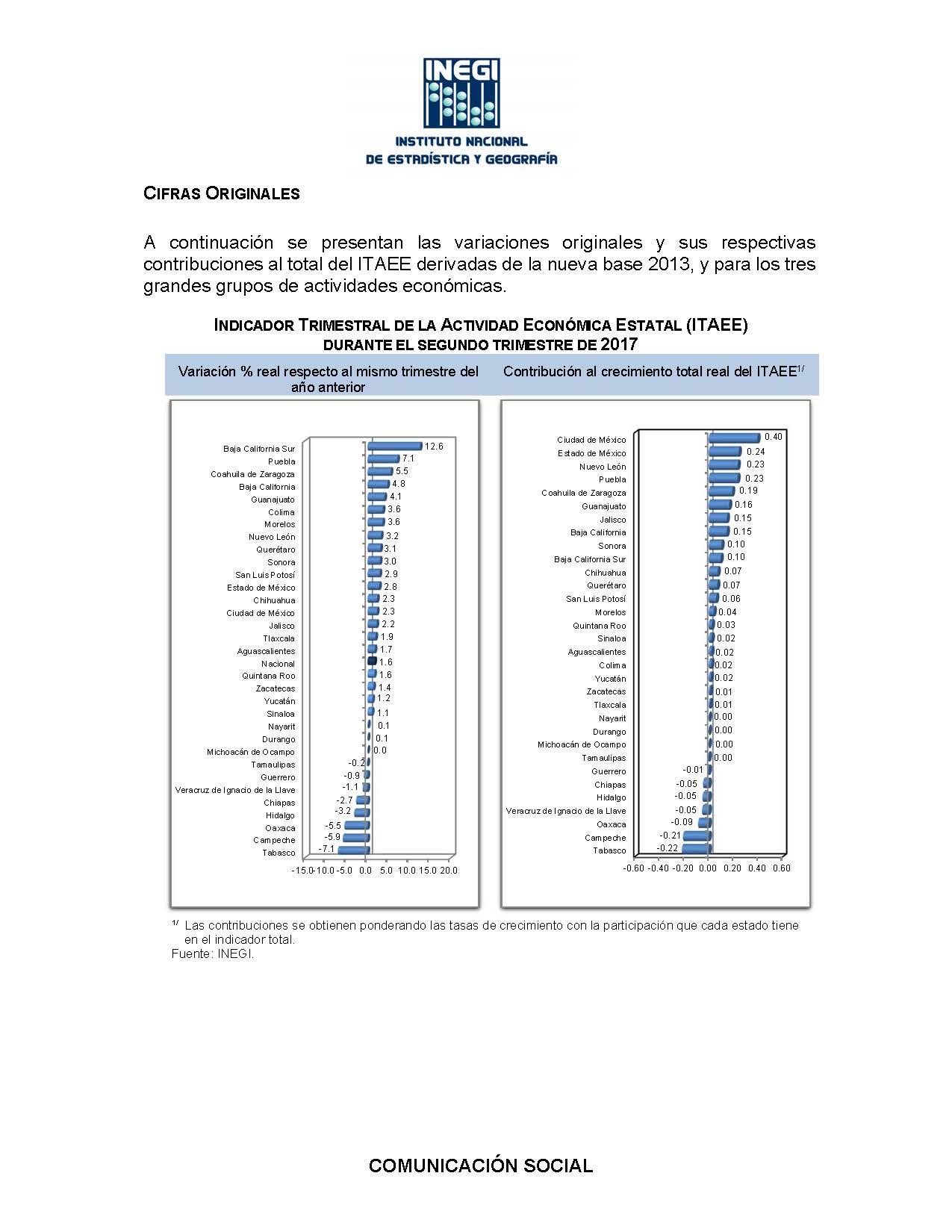 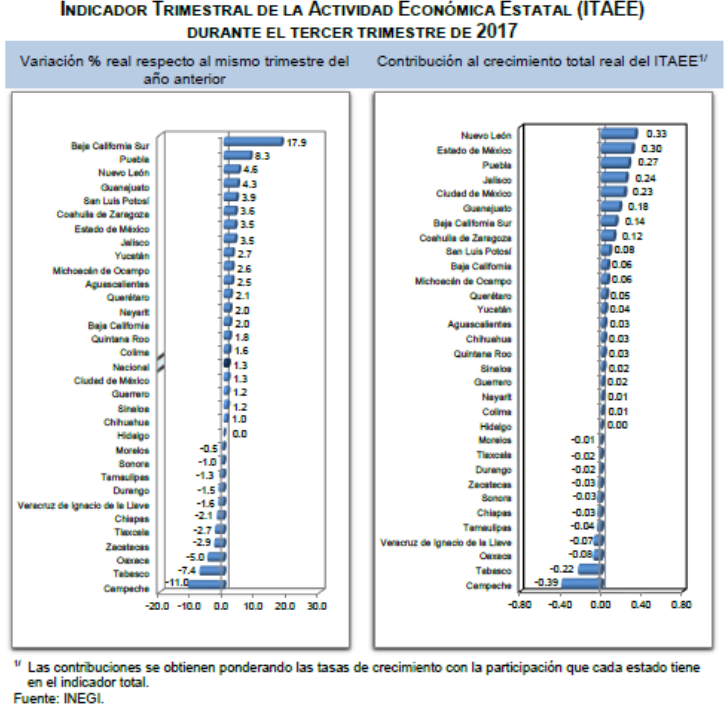 Autorización e HistoriaEl 4 de octubre de 1824 se establece en México la República Federal, la Constitución incluye a Querétaro como Estado de la Federación. Ahora bien, el artículo 1 de la Constitución Política del Estado de Querétaro, establece:“El estado de Querétaro es parte integrante de la Federación Mexicana, es libre y autónomo en lo que se refiere a su régimen interno y sólo delega sus facultades en los Poderes Federales, en todo aquello que fije expresamente la constitución Política de los Estado Unidos mexicas”En el artículo 13 del mismo ordenamiento legal, establece: “El Poder Público del Estado se divide para su ejercicio en las funciones: Legislativa, Ejecutiva y Judicial…”En el capítulo Cuarto, Sección Tercera del precepto legal antes mencionado, estable las facultades y responsabilidades del Poder Ejecutivo del Estado de Querétaro.En lo que se refiere a la estructura del Poder Ejecutivo del Estado de Querétaro, está manifestada en la Ley Orgánica del Poder Ejecutivo del Estado de Querétaro, publicada en el Periódico Oficial del 17 de noviembre del 2008, con última reforma de fecha 21 de diciembre de 2016.Organización y Objeto SocialEn conformidad a la Constitución Política del Estado de Querétaro en su artículo 2, una de las funciones del Poder Ejecutivo del Estado de Querétaro, como parte integrante del Gobierno del Estado de Querétaro, es:“El Estado garantizará el respeto y protección a la persona y a los derechos humanos, promoverá su defensa y proveerá las condiciones necesarias para su ejercicio de conformidad con los principios de universalidad, interdependencia, indivisibilidad y progresividad. En consecuencia, deberá prevenir, investigar, sancionar y reparar las violaciones a los derechos humanos y generar acciones afirmativas a favor de las personas en situación de vulnerabilidad, en los términos que establezca la ley…El Estado respeta, reconoce, protege y garantiza el derecho a la vida de todo ser humano, desde el momento de la fecundación, como un bien jurídico tutelado y se le reputa como nacido para todos los efectos legales correspondientes, hasta la muerte. Esta disposición no deroga las excusas absolutorias ya contempladas en la legislación penal.Las autoridades del Estado salvaguardarán el régimen de los derechos y libertades de todas las personas, por el sólo hecho de encontrarse en el territorio estatal. Los derechos humanos no podrán ser limitados o restringidos; en su interpretación se resolverá siempre a favor del gobernado.” De la misma manera en el artículo 3, se establece que:“Las autoridades estatales… promoverán la integración, el desarrollo y el fortalecimiento de la familia; sus fines de unidad, convivencia armónica, ayuda mutua y la preservación de los valores de la comunidad. La ley impondrá derechos y obligaciones recíprocos entre sus integrantes.El Estado adoptará medidas que garanticen la no discriminación del individuo y propicien el desarrollo físico, emocional y mental de los menores, de los jóvenes y de todos aquellos que por circunstancias particulares lo requieran. Establecerá un sistema permanente de tutela, apoyo e integración social de los adultos mayores y de las personas discapacitadas que se encuentren en condiciones de desventaja física, mental, social o económica, para facilitarles una vida de mayor calidad, digna, decorosa y su pleno desarrollo…A fin de evitar las enfermedades de origen alimentario, el Estado deberá implementar las medidas que propicien la adquisición de buenos hábitos alimenticios entre la población, fomentará la producción y el consumo de alimentos con alto valor nutricional y apoyará en esta materia a los sectores más vulnerables de la población…El Estado… impulsará el fomento, la organización y la promoción de las actividades formativas, recreativas y competitivas del deporte en la Entidad…En el Estado de Querétaro el Gobierno se sustenta en el valor de la ética, por lo que todos los entes Públicos cuentan con un Código de Ética, mediante el establecimiento de una adecuada política, la creación de un comité de ética formalmente constituida y de la realización de la capacitación y difusión en dicho valor.”Asimismo, en el artículo 4, menciona lo siguiente:“La educación que se imparta en el Estado, promoverá el conocimiento de su geografía, cultura, derechos humanos, características sociales y económicas, valores arqueológicos, históricos y artísticos, tradiciones, lenguas y creencias de los grupos indígenas y el papel de estos en la historia e identidad de los queretanos y de la Nación Mexicana.El Sistema Educativo Estatal estará orientado a exaltar los valores universales cívicos y democráticos del hombre; a propiciar el conocimiento, la defensa y respeto a los derechos humanos; a fomentar la cultura de la legalidad, el trabajo productivo para una convivencia social armónica y promover el desarrollo de la ciencia, la tecnología y la innovación. Se reconoce la autonomía de la universidad pública en los términos que la ley establezca. Se promoverá y se atenderá la educación superior necesaria para el desarrollo del Estado, destinando el subsidio suficiente y oportuno para el cumplimiento eficaz de sus fines.La cultura de los queretanos constituye un bien irrenunciable y un derecho fundamental. Las leyes protegerán el patrimonio y las manifestaciones culturales; las autoridades, con la participación responsable de la sociedad, promoverán el rescate, la preservación, el fortalecimiento, la protección, la restauración y la difusión del patrimonio cultural que define al pueblo queretano, mismo que es inalienable e imprescriptible.”Por su parte el artículo 5, se establece que:“Toda persona tiene derecho a un medio ambiente adecuado para su desarrollo y bienestar integral; es obligación de las autoridades y de los habitantes protegerlo.La protección, la conservación, la restauración y la sustentabilidad de los recursos naturales serán tareas prioritarias del Estado.”Por último, en el artículo 6 se señala que:“Toda persona tiene derecho a acceder de forma libre y universal a Internet y a las tecnologías de la información y la comunicación.El Estado está obligado a implementar las políticas necesarias para hacer efectivo este derecho, en los términos establecidos por la Ley.”Para el desarrollo de las actividades realizadas por el Poder Ejecutivo del Estado de Querétaro, éstas se encuentran delimitadas en la Ley Orgánica del Poder Ejecutivo del Estado de Querétaro, en la que se establece su estructura organizacional. Asimismo, para la realización de los diversos programas y actividades de gobierno, el ejercicio fiscal 2017 contempla el periodo del 1 de enero al 31 de diciembre del 2017.En cuanto a las obligaciones fiscales del Poder Ejecutivo del Estado de Querétaro, se encuentran establecidos en los diversos ordenamientos legales fiscales tanto de ámbito federal, así como en el aspecto local.Bases de Preparación de los Estados FinancierosPara la preparación de los presentes Estados Financieros, se han elaborado en apego a la normatividad y lineamientos vigentes, emitidos a la fecha por el Consejo Nacional de Armonización Contable (CONAC).Asimismo, en lo referente a la valuación y revelación de diversos rubros de la información financiera, se ha considerado lo establecido en las “Principales Reglas de Registro y Valoración del Patrimonio (Elementos Generales)” así como en las “Reglas Específicas de Registro y Valoración del Patrimonio”, ambas emitidas por el CONAC, tomando como base de medición para la elaboración de los estados financieros el costo histórico, dado que es el monto pagado de efectivo o equivalentes por un activo o servicio al momento de su adquisición.En lo referente a los postulados básicos, éstos han sido el sustento técnico del registro de las operaciones, la elaboración y presentación de los estados financieros, con la finalidad de uniformar los métodos, procedimientos y prácticas contables, que dan sustento a la configuración del Sistema de Contabilidad Gubernamental del Poder Ejecutivo del Estado de Querétaro.Para el caso del presente Informe del Poder Ejecutivo del Estado de Querétaro, no se ha aplicado alguna Normatividad Supletoria.Políticas de Contabilidad SignificativasEn cuanto a las políticas contables, se comenta lo siguiente:Atendiendo a lo estipulado en las “Reglas Específicas de Registro y Valoración del Patrimonio”, que refiere a que el Índice Nacional de Precios al Consumidor acumulado durante un periodo de tres años sea igual o superior al 100%, a la fecha de la emisión del Informe, no ha excedido del tal porcentaje, por lo cual no se ha realizado actualización alguna en ningún rubro del activo, pasivo y hacienda pública.Asimismo, el Poder Ejecutivo del Estado de Querétaro, no ha efectuado operaciones en el extranjero y no ha tenido efecto alguno en la información financiera gubernamental.De la misma manera no existen acciones de Compañías subsidiarias no consolidadas y asociadas. No se tiene una actividad comercial, por lo que no existe Sistema y método de valuación de inventarios y costo de lo vendido.En cuanto a las políticas para el cálculo de la reserva actuarial, éstas se encuentran plasmadas en el estudio actuarial realizado al Poder Ejecutivo del Estado de Querétaro.A la fecha del presente documento, no se han generado nuevas provisiones ni reservas.Para el efecto que tiene las correcciones de errores en la información financiera, estos son revelados en las Notas de Desglose, en particular en lo que se observa en las Notas al Estado de Variación en la Hacienda Pública.En lo referente a la Depuración y cancelación de saldos, las políticas particulares están contenidas en el Anexo II del Manual de Contabilidad Gubernamental del Poder Ejecutivo del Estado de Querétaro.Se informa que a lo largo del ejercicio se ha realizado el análisis de la cuenta obras en proceso a tal efecto de presentar el saldo depurado en esta cuenta quedando reflejado el monto de las obras que se encuentran en proceso de ser concluidas.En el ejercicio 2017 se continuó realizando y documentando el valor que habrá de reflejarse por norma de la participación del Poder Ejecutivo en las entidades paraestatales, el cual tendrá como resultado un incremento en el rubro del activo no circulante y el respectivo incremento en la Hacienda Pública. Dicho reconocimiento se pretende realizar en el ejercicio 2018.Posición en Moneda Extranjera y Protección por Riesgo CambiarioSe informa que no existen posiciones en Moneda Extranjera.Reporte Analítico del ActivoPara efecto del Estado Analítico del Activo se comenta lo siguiente:En cuanto a la vida útil, porcentajes de depreciación y amortización de los diferentes tipos de activos no circulantes, se encuentran revelados en las Notas de Desglose, en particular en las Notas al Estado de Situación Financiera, en el apartado “5 Bienes Muebles, Inmuebles e Intangibles”.En cuanto al Importe de los gastos capitalizados en el ejercicio, tanto financieros como de investigación y desarrollo; Riesgos por tipo de cambio o tipo de interés de las inversiones financieras; Valor activado en el ejercicio de los bienes construidos por la entidad; Otras circunstancias de carácter significativo que afecten el activo, tales como bienes en garantía, señalados en embargos, litigios, títulos de inversiones entregados en garantías, baja significativa del valor de inversiones financieras, etc.; Desmantelamiento de Activos, procedimientos, implicaciones, efectos contables; Administración de activos; planeación con el objetivo de que el ente los utilice de manera más efectiva no existe información a revelar.En lo referente a las Inversiones en empresas de participación mayoritaria y minoritaria se tiene lo siguiente:Fideicomisos, Mandatos y AnálogosEn lo referente a los Fideicomisos, mandatos y análogos de los cuales es fideicomitente o fideicomisario, en conformidad con el “Lineamientos que deberán observar los entes públicos para registrar en las cuentas de activo los fideicomisos sin estructura orgánica y contratos análogos, incluyendo mandatos”, se registraron de la siguiente manera:*Se señala que el Fideicomiso con INVEX para la administración y pago de las obligaciones derivadas de la deuda con BBVA Bancomer presenta saldo de 0 al cierre del ejercicio.Reporte de la RecaudaciónEl 32% de los ingresos de gestión está representado por el Impuesto sobre Nóminas, seguido de los Derechos por Prestación de Servicios con un 22%.Adicionalmente se informa que dentro los ingresos de gestión los rubros que presentan una mayor variación son: los Productos de Tipo Corriente, Impuestos y Derechos.Los ingresos que se esperan recibir en el ejercicio 2018, se detallan de manera puntual en la Ley de Ingresos del Estado de Querétaro para el ejercicio 2018.Información sobre la Deuda y el Reporte Analítico de la DeudaLa reducción del saldo de su deuda pública bruta total con motivo de cada una de las amortizaciones a que se refiere este artículo, con relación al registrado al 31 de diciembre del ejercicio fiscal anterior.Un comparativo de la relación deuda pública bruta total a producto interno bruto del estado entre el 31 de diciembre del ejercicio fiscal anterior y la fecha de la amortización.Un comparativo de la relación deuda pública bruta total a ingresos propios del estado o municipio, según corresponda, entre el 31 de diciembre del ejercicio fiscal anterior y la fecha de la amortización.Calificaciones otorgadasOpinión Crediticia emitida por Moody’s Investors Service:Resumen de los Fundamentos de la CalificaciónLas calificaciones de emisor del estado de Querétaro de Aa1.mx (Escala Nacional de México) y Baa1 (Escala Global, Moneda Local) reflejan resultados financieros balanceados que han generado financiamiento interno para sus proyectos de capital. Entre 2011 y 2015 los resultados financieros promediaron 1.19% del total de los ingresos y como resultado, la deuda ha tendido a reducirse. La deuda directa e indirecta neta fue equivalente a un bajo 4.1% de los ingresos totales a finales de 2015. La liquidez se ha mantenido positiva y durante el ejercicio 2015 se registró un capital de trabajo neto equivalente a un 13.1% de los gastos totales. Las calificaciones también toman en cuenta las debilidades crediticias derivadas del elevado pasivo por pensiones no fondeado, parcialmente contrarrestadas por una dinámica y creciente economía estatal que respalda niveles relativamente altos de ingresos propios.Comparación entre Emisores NacionalesEl estado de Querétaro se encuentra calificado en el rango superior de los estados calificados en México, cuyas calificaciones van de Baa1 a Caa1. La posición de Querétaro en relación a sus pares nacionales refleja niveles de deuda por debajo de los de sus pares Baa, resultados fiscales básicamente en línea con los de sus pares y una positiva posición de liquidez. Estos factores son parcialmente compensados por un elevado pasivo por pensiones no fondeado.Fortalezas Crediticias» Economía dinámica que respalda una productiva base de ingresos propios» Fuertes prácticas de administración y gobierno» Sólido desempeño financiero» Bajos niveles de deuda y de servicio de la deuda» Sólida posición de liquidezRetos Crediticios» Presiones de gasto de capital derivadas del crecimiento económico y poblacional» Elevado pasivo por pensiones sin fondearPerspectiva de la CalificaciónLa perspectiva de las calificaciones del Estado de Querétaro es negativa, en línea con la perspectiva de la calificación de los bonos soberanos de México (A3, negativa).Acontecimientos RecientesEl 28 de abril, Moody’s afirmó las calificaciones de Baa1/Aa1.mx, perspectiva negativa, del Estado de Querétaro. Esta acción siguió a la acción de calificación del 27 de abril, en la que afirmó la calificación de A3, perspectiva negativa, de los bonos soberanos de México.Factores que Podrían Cambiar la Calificación al Alza» El fortalecimiento del fondo de reserva para el pago de pensiones» Una mejora importante en el nivel de ingresos propios» El continuo registro de resultados financieros consolidados balanceados que permita fortalecer aún más la liquidez del Estado de Querétaro, manteniendo niveles relativamente bajos de deudaFactores que Podrían Cambiar la Calificación a la Baja» Una baja en la calificación de los bonos soberanos de México (A3, negativa)» Un cambio en su política fiscal que ocasione incrementos en los niveles de deuda	» El deterioro de la liquidez.Detalle de los Fundamentos de la CalificaciónLa calificación asignada al Estado de Querétaro combina 1) la evaluación del riesgo crediticio base (BCA por sus siglas en inglés) del estado de baa1 y 2) la probabilidad de apoyo extraordinario proveniente del gobierno federal en caso que la entidad enfrente una aguda situación de estrés de liquidez.Opinión Crediticia emitida por Standard & Poor's:Resumen• La economía relativamente más próspera, una fuerte liquidez y desempeño presupuestal, además de un bajo nivel de deuda sustentan la calidad crediticia del Estado de Querétaro.•  La reducida flexibilidad financiera del Estado y su marco institucional en evolución y desbalanceado limitan las calificaciones de Querétaro. •  Confirmamos nuestras calificaciones en escala global de ‘BBB’ y en escala nacional de ‘mxAA+’, respectivamente, del Estado de Querétaro. La perspectiva se mantiene estable.Acción de CalificaciónCiudad de México, 4 de julio de 2017 – S&P Global Ratings confirmó hoy sus calificaciones en escala global de ‘BBB’ y en escala nacional –CaVal– de ‘mxAA+’ del Estado de Querétaro, México. La perspectiva se mantiene estable.PerspectivaLa perspectiva estable refleja nuestra expectativa de que Querétaro alcanzaría superávits operativos cercanos a 7% de sus ingresos operativos durante 2017-2018, lo cual debería respaldar un nivel más alto de gasto de inversión y un desempeño presupuestal equilibrado, así como un bajo nivel de deuda y una posición de liquidez fuerte. También esperaríamos que la economía del Estado continúe creciendo a pesar de la incertidumbre relacionada con la renegociación del Tratado de Libre Comercio de América del Norte (TLCAN) y que la administración financiera continúe implementando políticas prudentes y adecuadas.Escenario negativoPodríamos bajar las calificaciones dentro de los siguientes 24 meses, si el Estado reporta de manera consistente déficits operativos, y déficits después de gasto de inversión significativamente mayores a 5% de sus ingresos totales, lo que podría deteriorar su posición de liquidez o incrementar su deuda considerablemente.Escenario positivoUn alza de calificación es poco probable dentro de los próximos 24 meses debido a la reducida flexibilidad financiera del Estado, la cual se refleja en el bajo nivel de ingresos propios y los crecientes requerimientos de gasto para cubrir las necesidades de una población, que crece a un ritmo superior al del promedio nacional.FundamentoLa adecuada administración financiera del Estado y su economía relativamente más próspera respaldan su calidad crediticia.La calidad crediticia de Querétaro está respaldada por una administración financiera estable y adecuada, incluso ante cambios de administración. En nuestra opinión, la administración actual (2015-2021) ha mostrado su disposición para abordar cuestiones estructurales como la carga de pensiones mediante una reciente reforma. Por otro lado, consideramos que las políticas financieras se han vuelto más prudenciales con el objeto de fortalecer el denominado balance presupuestario de los recursos de libre disposición, lo cual le brinda un mayor margen presupuestal para afrontar eventos extraordinarios. La planeación financiera se basa en el plan de desarrollo del Estado (con un plazo de seis años) y, en nuestra opinión, los supuestos financieros son realistas y están bien documentados para los siguientes tres a cuatro años. Históricamente, el Estado ha utilizado la deuda para gasto de inversión o refinanciamiento, el gobierno es activo en tomar coberturas contra mayores tasas de interés. El alto nivel de reservas en efectivo discrecionales y la adecuada planeación presupuestal mensual se han traducido en la ausencia de deuda financiera de corto plazo y en un muy bajo nivel de pasivos circulantes. El gobierno de Querétaro cuenta con un representante en el consejo de administración de cada una de las entidades relacionadas con el gobierno (ERG), y con un departamento de supervisión dentro de la Secretaría de Finanzas, lo que aunado a su generalmente fuerte posición financiera deberían traducirse en una elevada probabilidad de apoyo extraordinario a sus ERGs.Estimamos que el producto interno bruto (PIB) per cápita de Querétaro de 2016 se ubicó en US$11,175, posicionándose en el quinto lugar entre los estados mexicanos con un mayor nivel y continúa por encima del promedio nacional de US$9,630 para ese mismo año. Durante 2017-2019, sólidos flujos de inversión extranjera directa (IED) y la economía relativamente bien diversificada deberían sustentar el crecimiento del PIB. Además, una depreciación más lenta del peso mexicano también debería traducirse en un crecimiento del PIB per cápita en dólares nominales. Sin embargo, como la mayoría de los estados mexicanos, el PIB per cápita aún se ubica por debajo del de sus pares internacionales, como el de las comunidades autónomas españolas. La economía de Querétaro ha evolucionado hacia la manufactura, la cual representa alrededor de 70% del total. No obstante, ninguno de sus subcomponentes representa más de 20% de la economía, siendo la manufactura relacionada con el transporte (principalmente refacciones para automóviles y aeronaves) la de mayor importancia, seguida por las industrias de alimentos y bebidas, y productos químicos. La naturaleza de exportación (la cual representa 40% del PIB) podría hacer al Estado vulnerable a las negociaciones adversas del TLCAN (vea “Estados mexicanos expectantes ante la incertidumbre por renegociaciones del TLCAN”, publicado el 1 de mayo de 2017).Al igual que sus pares nacionales, el Estado de Querétaro opera bajo un marco institucional en evolución y desbalanceado. De acuerdo con nuestros criterios, los factores analíticos, como la previsibilidad del sistema, el balance general de ingresos y gastos, la transparencia, la rendición de cuentas y el respaldo del sistema, tienen margen para una mejora adicional, y actualmente estos representan una limitante, la cual, Querétaro comparte con los demás los estados mexicanos que calificamos. Una vez implementada en su totalidad, la reciente Ley de disciplina financiera (LDF) tiene el potencial de fomentar la transparencia de los gobiernos locales y regionales (GLRs) de México y, en un periodo más prolongado, fortalecer las prácticas financieras a largo plazo de los GLRs mexicanos.Seguimos esperando un sólido desempeño presupuestal, que se traduciría en un bajo nivel de deuda y en una liquidez fuerte.Esperamos que Querétaro siga alcanzando superávits operativos en torno a $2,600 millones de pesos mexicanos (MXN) o 7% de sus ingresos operativos durante 2017-2019. Nuestro escenario base asume que se lograrán incrementos nominales en los ingresos propios a través de la eficiencia y del aumento de la base tributaria, respaldada por la expectativa de un crecimiento económico positivo durante los siguientes tres años. Los ingresos propios deberían promediar 16% de los ingresos operativos durante 2017-2019. Los servicios de personal crecerían dentro de los límites establecidos por la LDF (menor tasa entre el crecimiento del PIB real o un crecimiento de 3% en términos reales) y una supervisión estricta sobre las asignaciones presupuestales y del desempeño de las ERGs también debería limitar el crecimiento de las transferencias. Por otra parte, esperaríamos que los bienes y servicios sigan creciendo a medida que el Estado aumenta y mejora los servicios que presta a una población que crece rápidamente. Esperamos que Querétaro acelere su fase de gasto de inversión durante 2017-2019 hacia MXN3,500 millones en promedio (9% de los gastos totales) comparado con MXN1,000 millones en promedio durante 2014-2016. Los principales proyectos de gasto de inversión del Estado están relacionados con mejoras a las calles y carreteras, transporte público, y para la infraestructura de salud y seguridad.En línea con los planes del gobierno, nuestro escenario base no considera nueva deuda. A marzo de 2017, la deuda de Querétaro se ubicó en MXN1,038 millones. Esta consistía en un crédito a largo plazo garantizado por 12% de las transferencias de Participaciones Federales que recibe Querétaro de parte del gobierno federal. El perfil de largo plazo de la deuda mantendrá los costos del servicio de deuda del Estado por debajo de 1% de sus ingresos operativos. La reciente reforma al sistema de pensiones del Estado, con la que se aumentó la edad para el retiro y se cambió la base para el monto de pensión, mantendrá la carga de estas por debajo de 2% de los ingresos operativos durante 2017-2019. Sin embargo, el sistema no cuenta con recursos suficientes y no hay aportaciones de los empleados ni del empleador. De acuerdo con el último reporte actuarial, el déficit actuarial representó más de 100% de los ingresos operativos. Los pasivos contingentes de Querétaro son limitados. El Estado cuenta con 33 ERGs que, en su conjunto, presentan un desempeño presupuestal balanceado y una posición de activos neta. Dado el tamaño del presupuesto conjunto, cualquier respaldo extraordinario de parte del Estado se ubicaría por debajo de 10% de sus ingresos operativos. Querétaro también cuenta con una línea de crédito revolvente por MXN72 millones para garantizar los pagos de una asociación público-privada de la Comisión Estatal de Aguas de Querétaro (CEAQ, mxA/Estable/--). La línea de crédito nunca ha sido utilizada.Esperamos que la liquidez de Querétaro supere las necesidades del servicio de deuda durante 2017-2019. Esperaríamos que el flujo de efectivo promedio estatal en 2016 más el flujo de efectivo de la operación sea equivalente a 35 veces (x) su servicio de deuda proyectado para 2017. Además, en los últimos años, el efectivo total de Querétaro se ha ubicado en al menos 3x las cuentas por pagar. Debido a la ausencia de nuevos planes de deuda, el nivel más alto de gasto de inversión esperado para 2017-2019 será financiado con liquidez interna, que en nuestra opinión, se traduce en elevadas necesidades de fondeo.También consideramos que el acceso del Estado a la liquidez externa es satisfactorio, dado el fuerte y diversificado grupo de bancos locales que se refleja en nuestra clasificación para México de '4' de acuerdo con nuestro Análisis de Riesgos de la Industria Bancaria por País (BICRA, por sus siglas en inglés).Proceso de MejoraDurante el presente ejercicio fiscal, se han atendido diversas observaciones y recomendaciones emitidas por parte de entidades fiscalizadoras, lo que ha dado como resultado, una mejora en los procesos de control interno, alguna de ellas se han plasmado en diversos instrumentos administrativos, como en Manuales de Procedimientos, y en el Manual de Contabilidad Gubernamental del Poder Ejecutivo del Estado de Querétaro, con el fin de alcanzar un mejor desempeño y trasparencia en las actividades gubernamentales.Se revisará y se depurará la cuenta de Otros Activos no Circulantes.Adicionalmente se está llevando a cabo una revisión profunda a la base de datos a efecto de analizar y determinar áreas de oportunidad y mejoras.Información por SegmentosPara el presente periodo contable que se reporta, no existe información referente a segmentos por revelar.Eventos Posteriores al CierreLa presente Cuenta Pública que se reporta, presenta saldos contables y presupuestarios al 31 de diciembre del 2017.Por otro lado, la presión que se ejerce por parte de América del Norte con la renegociación o posible modificación al Tratado de Libre Comercio con América Latina representa una alerta en el tema fiscal y financiero para el país, que indudablemente afectaría al Estado de Querétaro en la recepción de recurso federal.Aunado a lo anterior, es preciso mencionar que el Poder Ejecutivo del Estado de Querétaro seguirá observando y cumpliendo a cabalidad la Ley de Disciplina Financiera de las Entidades Federativas y Municipios.Para el ejercicio 2018, el Poder Ejecutivo del Estado de Querétaro pretende llevar a cabo el reconocimiento de la Participación que tenga en las entidades paraestatales, toda vez que a la fecha de este documento se continúa documentando y realizando el análisis correspondiente. Partes RelacionadasPara el presente Informe al 31 de diciembre del 2017, no existen partes relacionadas que pudieran ejercer influencia significativa sobre la toma de decisiones financieras y operativas.Concepto20172016Efectivo352,576 2,666,513 Bancos/Tesorería5,454,799,837 3,807,836,550Bancos/Dependencias y Otros7,536,845 56,508,691 Inversiones Temporales (Hasta 3 Meses)1,582,618,714 2,247,081,536 Depósitos de Fondos de Terceros en Garantía y/o Administración42,973,86444,762,836 Otros Efectivos y Equivalentes0 21,856,662 Total7,088,281,8366,180,712,788Entidad20172016Poder Ejecutivo7,000,109,2936,107,020,191Poder Judicial15,676,38113,098,563Poder Legislativo13,280,7686,181,266Órganos Autónomos59,215,39554,412,767Comisión de Transparencia y Acceso a la Información Pública del Estado de Querétaro852,9301,416,659Defensoría de los Derechos Humanos de Querétaro759,2672,659,991Entidad Superior de Fiscalización del Estado de Querétaro2,403,0421,673,318Fiscalía General del Estado45,084,29545,302,848Instituto Electoral del Estado de Querétaro4,932,0011,601,565Tribunal de Conciliación y Arbitraje978,063561,621Tribunal de Justicia Administrativa del Estado de Querétaro4,100,9821,166,912Tribunal Electoral del Estado de Querétaro104,81529,854Total7,088,281,8366,180,712,788Concepto20172016Inversiones Financieras de Corto Plazo0486,824,688 Cuentas por Cobrar a Corto Plazo34,622,35026,405,320 Deudores Diversos por Cobrar a Corto Plazo9,617,75421,384,238 Ingresos por Recuperar a Corto Plazo3,668,4682,024,456 Deudores por Anticipos de la Tesorería a Corto Plazo1,557,54415,018,735 Otros Derechos a Recibir Efectivo o Equivalentes a Corto Plazo8,86713,544 Total49,474,983    551,670,981   Entidad20172016Poder Ejecutivo18,302,528533,876,937Poder Legislativo304,005-1,595Órganos Autónomos30,868,45017,795,638Comisión de Transparencia y Acceso a la Información Pública del Estado de Querétaro8001,416,659Defensoría de los Derechos Humanos de Querétaro42,49556,287Entidad Superior de Fiscalización del Estado de Querétaro36,28663,497Fiscalía General del Estado30,664,36317,525,896Instituto Electoral del Estado de Querétaro103,000110,419Tribunal de Conciliación y Arbitraje19,89229,302Tribunal de Justicia Administrativa del Estado de Querétaro1,61410,237Total49,474,983551,670,981Concepto20172016Anticipo a Proveedores por Adquisición de Bienes y Prestación de Servicios a Corto Plazo437,61564,429 Anticipo a Proveedores por Adquisición de Bienes Inmuebles y Muebles a Corto Plazo89,2007,200 Anticipo a Contratistas por Obras Públicas a Corto Plazo50,813,9330 Total 51,340,748      71,629     Entidad20172016Poder Ejecutivo50,813,9330Órganos Autónomos526,81571,629Defensoría de los Derechos Humanos de Querétaro106,28014,644Entidad Superior de Fiscalización del Estado de Querétaro342,21356,985Tribunal de Justicia Administrativa del Estado de Querétaro78,3220Total71,62971,629Concepto:20172016Inventario de Materias Primas, Materiales y Suministros para Producción443,939684,567Concepto:20172016Almacén de Materiales y Suministros de Consumo4,132,155 5,915,055 Concepto:20172016Valores en Garantía61,22361,223Bienes Derivados de Embargos, Decomisos, Aseguramientos y Dación en Pago0787,602Total 61,223    848,824   Entidad20172016Órganos Autónomos61,223848,824Defensoría de los Derechos Humanos de Querétaro0787,602Entidad Superior de Fiscalización del Estado de Querétaro61,22361,223Total61,223848,824Concepto:20172016Fideicomisos, Mandatos y Contratos Análogos39,390,746424,764,570Participaciones y Aportaciones de Capital393,211,926307,928,051Total432,602,672732,692,621Concepto:20172016Otros Derechos a Recibir Efectivo o Equivalentes a Largo Plazo32,459,35432,459,354Entidad20172016Poder Ejecutivo32,397,07432,397,074Órganos Autónomos062,280Defensoría de los Derechos Humanos de Querétaro062,280Total32,397,07432,459,354Entidad20172016Poder Ejecutivo11,319,860,2686,189,764,147Poder Judicial12,713,34822,019,218Poder Legislativo209,648,071209,648,071Órganos Autónomos15,577,45513,358,051Comisión de Transparencia y Acceso a la Información Pública del Estado de Querétaro865,882841,213Instituto Electoral del Estado de Querétaro13,771,24912,516,838Tribunal de Conciliación y Arbitraje940,3240Total11,557,799,1416,434,789,487Entidad20172016Poder Ejecutivo2,082,093,5301,853,543,294Poder Judicial144,007,386142,333,257Poder Legislativo31,967,46030,439,880Órganos Autónomos441,649,673395,108,316Comisión de Transparencia y Acceso a la Información Pública del Estado de Querétaro2,598,8392,448,078Defensoría de los Derechos Humanos de Querétaro4,766,1344,921,649Entidad Superior de Fiscalización del Estado de Querétaro12,459,76011,383,052Fiscalía General del Estado404,593,274359,268,085Instituto Electoral del Estado de Querétaro11,101,75910,599,132Tribunal de Conciliación y Arbitraje0754,789Tribunal de Justicia Administrativa del Estado de Querétaro4,010,1413,882,967Tribunal Electoral del Estado de Querétaro2,119,7661,850,565Total2,699,718,0492,421,424,748CuentaMonto de depreciación del ejercicioMonto de depreciación acumuladaCuentaMonto de depreciación del ejercicioMonto de depreciación acumuladaDepreciación Acumulada248,530,347595,554,433EntidadMonto de depreciación del ejercicioMonto de depreciación acumuladaPoder Ejecutivo188,093,457437,130,517Poder Judicial13,994,92041,143,375Poder Legislativo9,381,14713,693,391Órganos Autónomos37,060,823103,587,150Comisión de Transparencia y Acceso a la Información Pública del Estado de Querétaro189,420472,983Defensoría de los Derechos Humanos de Querétaro730,9552,869,290Entidad Superior de Fiscalización del Estado de Querétaro715,4613,043,869Fiscalía General del Estado34,308,58594,386,275Instituto Electoral del Estado de Querétaro729,4791,890,089Tribunal de Conciliación y Arbitraje88,290117,585Tribunal Electoral del Estado de Querétaro298,632807,058Total248,530,347595,554,433Entidad20172016Poder Ejecutivo160,223,009129,465,652Poder Judicial16,253,40416,253,404Poder Legislativo563,702Órganos Autónomos30,412,24426,354,413Defensoría de los Derechos Humanos de Querétaro3,9323,932Entidad Superior de Fiscalización del Estado de Querétaro261,12033,905Fiscalía General del Estado29,805,14225,975,371Instituto Electoral del Estado de Querétaro193,806250,215Tribunal de Justicia Administrativa del Estado de Querétaro72,66972,669Tribunal Electoral del Estado de Querétaro75,57418,320Total207,452,358172,073,469Cuenta20172016Poder Ejecutivo8,753,055,70911,190,404,025Poder Judicial2,1592,159Total8,753,057,86811,190,406,184Cuenta20172016Servicios Personales por Pagar a Corto Plazo2,117,57439,556,967 Proveedores por Pagar a Corto Plazo24,907,68810,823,563 Participaciones y Aportaciones por Pagar a Corto Plazo3,712,4053,328,851 Retenciones y Contribuciones por Pagar a Corto Plazo243,123,929172,099,293 Devoluciones de la Ley de Ingresos por Pagar a Corto Plazo4,407,2346,169,915 Otras Cuentas por Pagar a Corto Plazo12,952,6871,987,730 Total291,221,517233,966,318Entidad20172016Poder Ejecutivo226,171,872202,951,331Poder Judicial21,334,843198,915Poder Legislativo4,390,4344,970,312Órganos Autónomos39,324,36825,845,759Comisión de Transparencia y Acceso a la Información Pública del Estado de Querétaro682,9771,296,522Defensoría de los Derechos Humanos de Querétaro416,904842,098Entidad Superior de Fiscalización del Estado de Querétaro2,067,4013,342,544Fiscalía General del Estado32,055,88917,483,554Instituto Electoral del Estado de Querétaro2,766,4041,635,155Tribunal de Conciliación y Arbitraje1,037,704559,665Tribunal de Justicia Administrativa del Estado de Querétaro138,196628,241Tribunal Electoral del Estado de Querétaro158,89357,980Total291,221,517233,966,318Cuenta2017201720162016Fondos en Garantía a Corto Plazo13,471,97913,471,9799,034,206 9,034,206 Fondos en Administración a Corto Plazo2,533,5662,533,5662,624,530 2,624,530 Otros Fondos de Terceros en Garantía y/o Administración a Corto Plazo21,028,26821,028,26819,654,426 19,654,426 Valores y Bienes en Garantía a Corto Plazo780,726780,726620,032 620,032 Total37,814,53837,814,53831,933,19331,933,193Entidad20172016Poder Ejecutivo37,028,81231,313,161Órganos Autónomos785,726620,032Fiscalía General del Estado5,0000Tribunal de Justicia Administrativa del Estado de Querétaro780,726620,032Total37,814,53831,933,193Cuenta2017201720162016Ingresos por Clasificar30,28130,28110,910,819 10,910,819 Recaudación por Participar57,275,97757,275,97739,545,690 39,545,690 Total57,306,25857,306,25850,456,50850,456,508Cuenta20172016Provisión para Pensiones a Largo Plazo135,410,177118,784,260Cuenta de ingresos:20172016Impuestos2,965,234,6912,733,002,904Contribuciones de Mejoras por Obras Públicas0 0 Derechos1,355,338,4701,196,613,554Productos de Tipo Corriente559,503,893277,528,343Aprovechamientos de Tipo Corriente931,276,024787,663,959Ingresos por Venta de Bienes y Servicios405,578321,018Ingresos de Gestión5,811,758,6574,995,129,778Entidad20172016Poder Ejecutivo5,750,793,0674,968,223,020Poder Judicial42,065,25026,155,434Poder Legislativo513,922372,992Órganos Autónomos18,386,417378,332Comisión de Transparencia y Acceso a la Información Pública del Estado de Querétaro20,0000Defensoría de los Derechos Humanos de Querétaro174,110229Entidad Superior de Fiscalización del Estado de Querétaro290,00052,500Fiscalía General del Estado16,791,082325,603Instituto Electoral del Estado de Querétaro1,044,7790Tribunal de Justicia Administrativa del Estado de Querétaro1980Tribunal Electoral del Estado de Querétaro66,2480Total5,811,758,6574,995,129,778Cuenta de ingresos:20172016Participaciones y Aportaciones24,178,218,11422,635,043,506Transferencia, Asignaciones, Subsidios y Otras Ayudas5,168,723,6966,473,568,613Total29,346,941,81029,108,612,119Entidad20172016Poder Ejecutivo29,336,194,57529,105,051,874Poder Judicial-1,47632,722Órganos Autónomos10,748,7113,527,523 Entidad Superior de Fiscalización del Estado de Querétaro342,136737,885Fiscalía General del Estado10,406,5750Instituto Electoral del Estado de Querétaro02,789,638Total29,346,941,81029,108,612,119Cuenta de ingresos:20172016Ingresos Financieros 17,8981,100,967Otros Ingresos Financieros3,603,675606,013,116Total3,621,574607,114,083Entidad20172016Poder Ejecutivo179,565595,183,096Poder Legislativo353,8770Órganos Autónomos3,088,13111,930,987Comisión de Transparencia y Acceso a la Información Pública del Estado de Querétaro28,12122,349Defensoría de los Derechos Humanos de Querétaro15463,786Entidad Superior de Fiscalización del Estado de Querétaro191,442378,677Fiscalía General del Estado2,868,41410,376,620Instituto Electoral del Estado de Querétaro0584,706Tribunal de Conciliación y Arbitraje0504,851Tribunal de Justicia Administrativa del Estado de Querétaro0-22Tribunal Electoral del Estado de Querétaro019Total3,621,574607,114,083Cuenta20172016Gastos de Funcionamiento5,734,101,9915,001,833,000Servicios Personales3,831,126,1513,553,891,276Materiales y Suministros444,583,311296,703,449Servicios Generales1,458,392,5301,151,238,275Transferencias, Asignaciones, Subsidios y Otras Ayudas9,871,101,3078,642,296,748Participaciones y Aportaciones16,930,743,88015,945,450,326Intereses, Comisiones y Otros Gastos de la Deuda Pública77,259,46353,053,677Otros Gastos y Pérdidas Extraordinarias266,306,662779,371,951Inversión Pública620,211,552410,805,846Gastos y Otras Pérdidas33,499,724,85430,832,811,549Entidad20172016Poder Ejecutivo2,241,459,8572,194,987,462Poder Judicial663,177,047677,703,019Poder Legislativo143,674,900138,918,759Órganos Autónomos782,814,347542,282,036Comisión de Transparencia y Acceso a la Información Pública del Estado de Querétaro11,138,00010,177,218Defensoría de los Derechos Humanos de Querétaro23,377,70816,246,970Entidad Superior de Fiscalización del Estado de Querétaro60,657,27764,219,415Fiscalía General del Estado572,321,001357,537,635Instituto Electoral del Estado de Querétaro55,664,13244,107,495Tribunal de Conciliación y Arbitraje11,577,9309,914,191Tribunal de Justicia Administrativa del Estado de Querétaro25,861,26420,394,516Tribunal Electoral del Estado de Querétaro22,217,03719,684,596Total3,831,126,1513,553,891,276Entidad20172016Poder Ejecutivo378,976,910241,725,694Poder Judicial9,121,1227,694,772Poder Legislativo7,439,9253,021,654Órganos Autónomos49,054,35444,261,329Comisión de Transparencia y Acceso a la Información Pública del Estado de Querétaro601,195837,672Defensoría de los Derechos Humanos de Querétaro939,2941,570,311Entidad Superior de Fiscalización del Estado de Querétaro1,795,1281,201,597Fiscalía General del Estado41,107,35435,791,070Instituto Electoral del Estado de Querétaro3,211,9553,913,143Tribunal de Conciliación y Arbitraje404,113196,251Tribunal de Justicia Administrativa del Estado de Querétaro857,298524,056Tribunal Electoral del Estado de Querétaro129,017227,229Total444,583,311296,703,449Entidad20172016Poder Ejecutivo1,277,010,573990,200,900Poder Judicial44,701,33843,115,072Poder Legislativo46,556,56550,444,462Órganos Autónomos67,477,84067,477,840Comisión de Transparencia y Acceso a la Información Pública del Estado de Querétaro2,099,0752,634,520Defensoría de los Derechos Humanos de Querétaro5,306,21111,712,482Entidad Superior de Fiscalización del Estado de Querétaro7,899,1988,316,949Fiscalía General del Estado57,815,34628,472,552Instituto Electoral del Estado de Querétaro8,731,3228,348,755Tribunal de Conciliación y Arbitraje2,594,9063,409,961Tribunal de Justicia Administrativa del Estado de Querétaro3,832,8612,106,724Tribunal Electoral del Estado de Querétaro1,845,1352,475,896Total1,458,392,5301,151,238,274Entidad20172016Poder Ejecutivo9,576,722,2928,383,928,086Poder Judicial95,330,05178,234,737Poder Legislativo101,380,861103,302,346Órganos Autónomos97,668,10276,831,579Comisión de Transparencia y Acceso a la Información Pública del Estado de Querétaro348,7842,634,520Defensoría de los Derechos Humanos de Querétaro2,055,6680Entidad Superior de Fiscalización del Estado de Querétaro4,052,6224,479,633Fiscalía General del Estado12,724,7151,884Instituto Electoral del Estado de Querétaro74,064,64568,931,547Tribunal de Conciliación y Arbitraje2,592,8872,067,648Tribunal de Justicia Administrativa del Estado de Querétaro1,828,7821,350,867Total9,871,101,3078,642,296,748Monto total de gastos33,499,724,854CuentaMonto individualPorcentaje del total del gastoTransferencias al Resto del Sector Público7,336,531,55422%Aportaciones10,656,346,05432%Entidad20172016Poder Ejecutivo204,886,376740,033,159Poder Judicial14,211,42513,619,387Poder Legislativo9,381,1473,717,660Órganos Autónomos37,827,71422,001,746Comisión de Transparencia y Acceso a la Información Pública del Estado de Querétaro189,418152,565Defensoría de los Derechos Humanos de Querétaro930,927554,197Entidad Superior de Fiscalización del Estado de Querétaro1,370,6711,690,288Fiscalía General del Estado34,308,58618,361,385Instituto Electoral del Estado de Querétaro729,479700,103Tribunal de Conciliación y Arbitraje029,295Tribunal de Justicia Administrativa del Estado de Querétaro01,350,867Tribunal Electoral del Estado de Querétaro298,632513,912Total266,306,662779,371,951CUENTAMONTOAportaciones-134,874,212Donaciones de Capital2,775,789Actualización de la Hacienda Pública/Patrimonio	1,879,126CuentaMontoResultado del ejercicio1,662,597,186Resultados de ejercicios anteriores3,567,877,561Revalúos3,979,976,480Rectificaciones de resultados de ejercicios anteriores-2,031,383,529Cuenta20172016Efectivo352,576 2,666,513 Efectivo en Bancos –Tesorería5,454,799,837 3,807,836,549 Efectivo en Bancos- Dependencias7,536,845 56,508,691 Inversiones Temporales (hasta 3 meses)1,582,618,714 2,247,081,536 Fondos con Afectación Específica0 0 Depósitos de Fondos de Terceros y Otros42,973,864 44,762,836 Otros Efectivos y Equivalentes0 21,856,662 Total de Efectivo y Equivalentes7,088,281,8366,180,712,787Adquisiciones por actividades de inversiónMonto globalPorcentaje de adquisición con subsidios de sector centralImporte de pagos por la compraBienes Inmuebles, Infraestructura y Construcciones en Proceso786,459,521100 por ciento786,459,521Bienes Muebles277,889,861100 por ciento277,889,861C. Avales y Garantías:TIPOMONTOTASAVENCIMIENTOAvales AutorizadosAval deuda CEA72,395,079TIIE + 1.7023/10/2027Suscripción de Contratos de Préstamos y Otras Obligaciones de la Deuda Pública InternaContrato BANOBRAS65,842,628TIIE + 2.7701/09/2035G. Bienes Arqueológicos, Artísticos e Históricos:TIPOMONTOBienes ArqueológicosArqueológico1Bienes Artísticos MueblesArtístico33Bienes Históricos MueblesMueble2,109Bienes Históricos InmueblesInmuebles609,136,629Bienes Históricos Documentos y ExpedientesDocumentos2,088H. Otras Cuentas de Orden:TipoMontoObservaciónControl y SeguimientoFONE, FAM Potenciado267,728,453USEBEQ, IIFEQCuentaConceptoImporte12141Participaciones y aportaciones de capital a largo plazo en el sector públicoCentro Sur, S.A. de C.V.69,179,750Aeropuerto Intercontinental de Querétaro, S.A. de C.V.126,748,301Instituto Queretano del Transporte92,589,558Comisión Estatal de Infraestructura104,694,317Total393,211,926Secretaría de Planeación y FinanzasSecretaría de Planeación y FinanzasSecretaría de Planeación y FinanzasSecretaría de Planeación y FinanzasFondo metropolitano ciudad de Querétaro36,19636,196Secretaría de EducaciónSecretaría de EducaciónSecretaría de EducaciónSecretaría de EducaciónPRONABESPRONABES39,354,550PODER EJECUTIVO DEL ESTADO DE QUERÉTAROFormato de información de obligaciones pagadas o garantizadas con fondos federalesAl período al 4to trimestre de 2017PODER EJECUTIVO DEL ESTADO DE QUERÉTAROFormato de información de obligaciones pagadas o garantizadas con fondos federalesAl período al 4to trimestre de 2017PODER EJECUTIVO DEL ESTADO DE QUERÉTAROFormato de información de obligaciones pagadas o garantizadas con fondos federalesAl período al 4to trimestre de 2017PODER EJECUTIVO DEL ESTADO DE QUERÉTAROFormato de información de obligaciones pagadas o garantizadas con fondos federalesAl período al 4to trimestre de 2017PODER EJECUTIVO DEL ESTADO DE QUERÉTAROFormato de información de obligaciones pagadas o garantizadas con fondos federalesAl período al 4to trimestre de 2017PODER EJECUTIVO DEL ESTADO DE QUERÉTAROFormato de información de obligaciones pagadas o garantizadas con fondos federalesAl período al 4to trimestre de 2017PODER EJECUTIVO DEL ESTADO DE QUERÉTAROFormato de información de obligaciones pagadas o garantizadas con fondos federalesAl período al 4to trimestre de 2017PODER EJECUTIVO DEL ESTADO DE QUERÉTAROFormato de información de obligaciones pagadas o garantizadas con fondos federalesAl período al 4to trimestre de 2017PODER EJECUTIVO DEL ESTADO DE QUERÉTAROFormato de información de obligaciones pagadas o garantizadas con fondos federalesAl período al 4to trimestre de 2017PODER EJECUTIVO DEL ESTADO DE QUERÉTAROFormato de información de obligaciones pagadas o garantizadas con fondos federalesAl período al 4to trimestre de 2017PODER EJECUTIVO DEL ESTADO DE QUERÉTAROFormato de información de obligaciones pagadas o garantizadas con fondos federalesAl período al 4to trimestre de 2017Tipo de ObligaciónPlazoTasaFin, Destino y ObjetoAcreedor, Proveedor o ContratistaImporte TotalImporte y porcentaje del total que se paga y garantiza con el recurso de dichos fondos Importe y porcentaje del total que se paga y garantiza con el recurso de dichos fondos Importe y porcentaje del total que se paga y garantiza con el recurso de dichos fondos Tipo de ObligaciónPlazoTasaFin, Destino y ObjetoAcreedor, Proveedor o ContratistaImporte TotalFondoImporte Garantizado Importe Garantizado Importe Pagado% respecto al total SUSTITUCION DE CREDITO20 AÑOSTIIE +.45OBRA PUBLICA PRODUCTIVABBVA BANCOMER1´045,576,193GEQ REC PROPIO 9,454,9569,454,9569,454,956.904%SUSTITUCION DE CREDITO20 AÑOSTIIE +.45OBRA PUBLICA PRODUCTIVABBVA BANCOMER1’041,805,320RAMO 28  9´332,970  9´332,9709’332,970.896%SUSTITUCION DE CREDITO20 AÑOSTIIE +.45OBRA  PUBLICA PRODUCTIVABBVA BANCOMER1’013,888,902RAMO 2373’424,53873’424,53873’424,5387.24%SUSTITUCION DE CREDITO20 AÑOSTIIE +.45OBRA  PUBLICA PRODUCTIVABBVA BANCOMER 949,962,064RAMO 3383’908,17883’908,17883’908,1788.83%SUSTITUCION DE CREDITO20 AÑOSTIIE +.45OBRA PUBLICA PRODUCTIVABBVA BANCOMER701,067,582RAMO 28248´894,483248´894,483248’894,48235.50%ImporteDeuda Pública Bruta Total al 31 de diciembre del 20161’049,295,003(-)Amortización 1       3’718,810Deuda Pública Bruta Total descontando la amortización 11’045,576,193(-)Amortización 2       3’770,873Deuda Pública Bruta Total descontando la amortización 21’041,805,320(-)Amortización 3       3’823,666Deuda Pública Bruta Total descontando la amortización 31’037,981,654(-)Amortización 4       3’877,197Deuda Pública Bruta Total descontando la amortización 41’034,104,457(-)Amortización 5       3’931,478Deuda Pública Bruta Total descontando la amortización 51’030,172,979(-)Amortización 6       3’986,518Deuda Pública Bruta Total descontando la amortización 61’026,186,461(-)Amortización 7       4’042,330Deuda Pública Bruta Total descontando la amortización 71’022,144,131(-)Amortización 8       4’098,922Deuda Pública Bruta Total descontando la amortización 81’018,045,209(-)Amortización 9       4’156,307Deuda Pública Bruta Total descontando la amortización 91’013,888,902(-)Amortización 10       4’214,495Deuda Pública Bruta Total descontando la amortización 101’009,674,407(-)Amortización 11       4’273,498Deuda Pública Bruta Total descontando la amortización 111’005,400,909(-)Amortización 12       4’333,327(-)Prepago a Capital   300’000,000Deuda Pública Bruta Total descontando la amortización 12   701,067,582Al 31 de dic del año 2016Trimestre que se informa al 4to trimestre de 2017Producto interno bruto estatal405,448,000,000(estimado)405,448,000,000 (estimado)Saldo de la deuda pública        1’049,295,003      701,067,582Porcentaje              .259%            .173%Al 31 de dic del año 2016Trimestre que se informa al 4to trimestre de 2017Ingresos Propios4’967,892,1075’750,793.067Saldo de la Deuda Pública     1’049,295,003        701,067,582Porcentaje             21.121%              12.19%  